https://index.minfin.com.ua/ua/markets/fuel/reg/vinnickaya/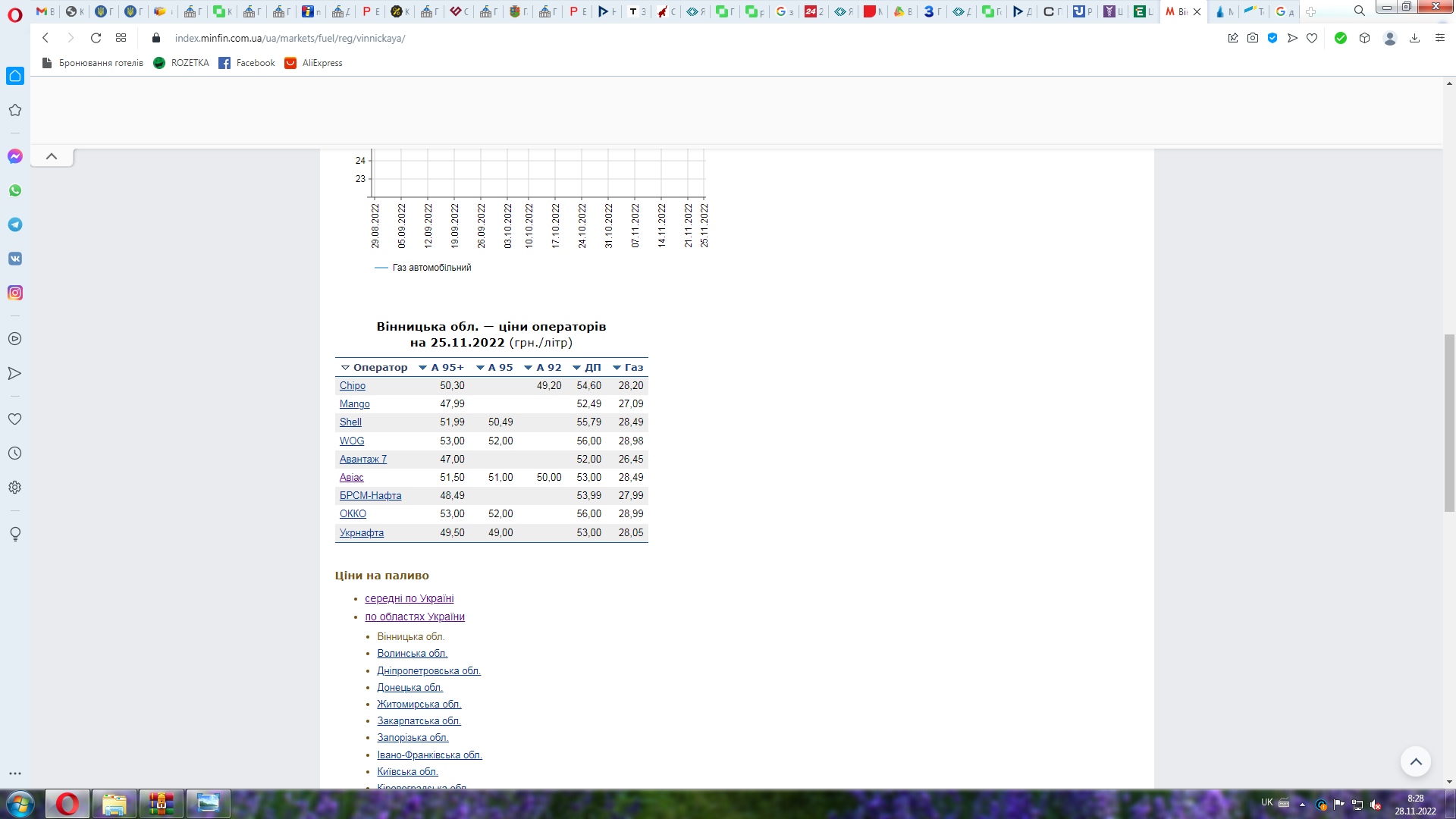 